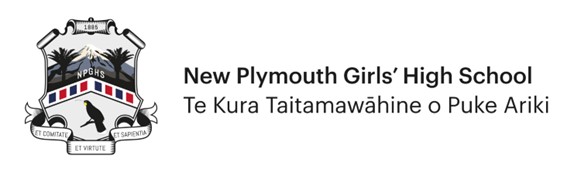 QUALIFICATION RESULT QUERIES – 2024Name: ______________________________________		Date: ___________________________(Full legal name)NSN: _______________________________________ 		Your email:______________________Cell phone no.: _______________________________ 		Home phone:____________________What year were you in 2023?					Yr10 /Yr11 /Yr12 /Yr13Are you returning to school in 2024?				Yes  /    NoIs your gaining University Entrance dependant on the outcome of this query?  (If so fill in details at bottom of page)					Yes  /   NoIs your query about External or Internal Results? 			Ext   /    Int 	(If your query is related to External Results – you need to contact NZQA directly)All internal results queries must have a photocopy of your Results Notice attached – do not submit this form without including your results.Other Queries:___________________________________________________________________________________________________________________________________________________________________________________________________________________________________________________If emailing this form – forward to Miss Crawford jcrawford@npghs.school.nzFor Internal Result queriesFor Internal Result queriesFor Internal Result queriesFor Grade errors – changes must be signed & verified by your 2023 Subject Teacher or HODFor Grade errors – changes must be signed & verified by your 2023 Subject Teacher or HODFor Grade errors – changes must be signed & verified by your 2023 Subject Teacher or HODSubject(s)  (Domain)Registration Number(s)What is your query?Grade on Result NoticeCorrect GradeGrade Verified by Teacher /HODIf the outcome of this query is required urgently for University Entrance stateIf the outcome of this query is required urgently for University Entrance stateName of your 2024 UniversityCourse you will be undertakingIf you are short on the credits required to gain UE – what do you think you need to complete UE (i.e. 3 Chemistry credits)?Have you contacted the HOD of the Department concerned yet?Y / NAre you enrolled with Te Kura Summer SchoolY / NIf so, list what standards you are working on and their credit value